ظهور استعدادات و قوای مکنونه عوالم قبليه در عوالم بعديهحضرت عبدالبهاءاصلی فارسی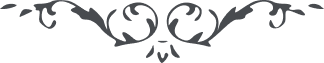 لوح رقم (30) – آثار حضرت بهاءالله – امر و خلق، جلد 1٣٠ - ظهور استعدادات و قوای مکنونه عوالم قبليّه در عوالم بعديّهاز حضرت عبدالبهاء است . قوله العزيز: "کمالات مکتسبه در عالم ما دون ظهورش در عالم ما فوق است زيرا آنعالم ما دون استعداد ظهور آن مواهب را ندارد مثلا استعداد و مواهبی را که جماد در عالم جمادی تحصيل مينمايد در عالم جماد مشهود نگردد بلکه چون از عالم جماد بعالم نبات انتقال نمايد آن موهبت موهوبه رخ بگشايد و چون نبات استعداد حصول جسم حسّاسی را در عالم نبات تحصيل نمايد حين انتقال بعالم حيوان اين کمال ظاهر شود."